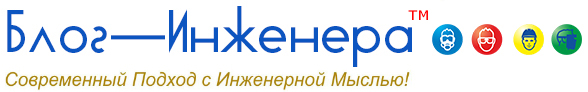 ПЕРЕЧЕНЬ ЛОКАЛЬНЫХ ПРИКАЗОВ ПО ОХРАНЕ ТРУДА,ОПУБЛИКОВАННЫХ НА БЛОГ—ИНЖЕНЕРА PRO+Вам нравится Блог—Инженера? Самый лучший способ поддержать насп/нНаименование локального нормативного актаПриказ об утверждении положения о системе управления охраной трудаПриказ о проведении специальной оценки условий трудаПриказ о создании комиссии по проведению оценки профессиональных рисковПриказ о назначении лиц, ответственных за организацию проведения предварительных и периодических медицинских осмотров (обследований)Приказ о назначении лиц, ответственных за организацию проведения предсменных, предрейсовых, послесменных, послерейсовых медицинских осмотров, медицинских осмотров в течение рабочего дня (смены)Приказ о назначении лиц, ответственных за организацию проведения обязательных психиатрических освидетельствований работниковПриказ о назначении лиц, ответственных за организацию проведения медицинских освидетельствований работниковПриказ об организации проведения обучения требованиям охраны труда, оказанию первой помощи, использованию (применению) СИЗПриказ о назначении ответственных за формирование перечней работников, подлежащих обучению требованиям охраны труда, оказанию первой помощи, использованию (применению) СИЗПриказ об утверждении постояннодействующей комиссии по проверке знаний требований охраны труда, оказанию первой помощи, использованию (применению) СИЗПриказ о назначении лиц, ответственных за передачу данных в «Реестр обученных лиц»Приказ об отстранении от работыПриказ об утверждении программ обучения по охране трудаПриказ об организации проведения инструктажейПриказ о назначении лиц, ответственных за разработку инструкций по охране трудаПриказ об утверждении и вводе программ инструктажейПриказ о проведении целевого инструктажаПриказ об организации проведения стажировокПриказ о назначении руководителя стажировкиПриказ о допуске к самостоятельной работеПриказ о назначении лиц, ответственных за обеспечение работников сиз и смывающими средствамиПриказ о назначении лица, ответственного за безопасную эксплуатацию зданий и сооруженийПриказ о назначении лиц, ответственных за исправное состояние и эксплуатацию сварочного оборудованияПриказ о назначении лиц, ответственных за содержание в исправном состоянии инструментов и приспособленийПриказ о назначении лиц, ответственных при применении, хранении и транспортировке пестицидовПриказ о назначении лиц, ответственных за безопасную организацию работ подрядных организацийПриказ об организации санитарных постов для оказания первой помощи работникамПриказ о назначении лиц, ответственных за организацию погрузочно-разгрузочных работ и размещения грузовПриказ о назначении лиц, ответственных за электрохозяйствоПриказ о назначении лиц, ответственных за техническое обслуживание, ремонт и проверку технического состояния автотранспортных средствПриказ о назначении лиц, ответственных за безопасное проведение сварочных работ в зонах технического обслуживания и ремонта автотранспортных средствПриказ о назначении лица, ответственного за исправное состояние и безопасную эксплуатацию котлов (сосудов)Приказ о назначении лиц, ответственных за выпуск автомобильного транспорта на линиюПриказ о назначении лица, ответственного за эксплуатацию вентиляционных установокПриказ о назначении лица, ответственного за санитарную обработку автотранспортного средства и контейнеровПриказ о назначении лица, ответственного за хранение, перевозку и использование антифризаПриказ о назначении лица, ответственного за содержания лифтов в исправном состоянии и безопасной эксплуатацииПриказ о назначении лица, ответственного за безопасную эксплуатацию газовой котельнойПриказ об организации и проведении работ на высотеПриказ о выдаче молока или других равноценных пищевых продуктов за работу во вредных условиях трудаПриказ о замене выдачи молока денежной компенсацией